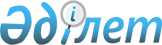 Об утверждении квалификационных требований, предъявляемых к аварийно-спасательным службам и формированиямПриказ Министра внутренних дел Республики Казахстан от 15 января 2015 года № 21. Зарегистрирован в Министерстве юстиции Республики Казахстан 16 января 2015 года № 10261.
      В соответствии с подпунктом 70-16) пункта 1 статьи 12 Закона Республики Казахстан от 11 апреля 2014 года "О гражданской защите", ПРИКАЗЫВАЮ:
      1. Утвердить прилагаемые квалификационные требования, предъявляемые к аварийно-спасательным службам и формированиям.
      2. Комитету по чрезвычайным ситуациям Министерства внутренних дел Республики Казахстан (Петров В.В.) в установленном законодательством порядке обеспечить:
      1) государственную регистрацию настоящего приказа в Министерстве юстиции Республики Казахстан;
      2) в течение десяти календарных дней после государственной регистрации настоящего приказа, его направление на официальное опубликование в периодических печатных изданиях и в информационно-правовой системе "Әділет";
      3) размещение настоящего приказа на интернет-ресурсе Министерства внутренних дел Республики Казахстан.
      3. Контроль за исполнением настоящего приказа возложить на заместителя министра внутренних дел Республики Казахстан Божко В.К. 
      4. Настоящий приказ вводится в действие по истечении двадцати одного календарного дня после дня его первого официального опубликования. Квалификационные требования, 
предъявляемые к аварийно-спасательным службам и формированиям Глава 1. Общие положения
      Сноска. Заголовок главы 1 в редакции приказа Министра внутренних дел РК от 04.05.2019 № 388 (вводится в действие по истечении двадцати одного календарного дня после дня его первого официального опубликования).
      1. Настоящие квалификационные требования, предъявляемые к аварийно-спасательным службам и формированиям (далее – Требования) разработаны в соответствии с подпунктом 70-16) пункта 1 статьи 12 Закона Республики Казахстан от 11 апреля 2014 года "О гражданской защите" и определяют уровень профессиональной подготовки аварийно-спасательных служб и формирований, их оснащенности специальной и спасательной техникой, инструментами, снаряжением, аварийно-спасательным и пожарным оборудованием, экипировкой и материалами, а также определения степени готовности к ликвидации чрезвычайных ситуаций природного и техногенного характера. Глава 2. Квалификационные требования, предъявляемые к аварийно-спасательным службам и формированиям
      Сноска. Заголовок главы 2 в редакции приказа Министра внутренних дел РК от 04.05.2019 № 388 (вводится в действие по истечении двадцати одного календарного дня после дня его первого официального опубликования).
      2. К аварийно-спасательным службам и формированиям предъявляются следующие квалификационные требования:
      1) исключен приказом Министра внутренних дел РК от 04.05.2019 № 388 (вводится в действие по истечении двадцати одного календарного дня после дня его первого официального опубликования);


      2) укомплектованность спасателями, прошедшими первичную аттестацию;
      3) оснащенность специальной и спасательной техникой, аварийно-спасательным и пожарным оборудованием и инструментами, снаряжением, экипировкой и материалами в соответствии с Законом Республики Казахстан от 11 апреля 2014 года "О гражданской защите";
      4) наличие помещения и оборудования, обеспечивающих несение круглосуточного дежурства, отдыха свободной смены, связи (телефонной, факсимильной, радиосвязи) с территориальными подразделениями Министерства внутренних дел Республики Казахстан и обслуживаемыми объектами, системы оповещения личного состава, а также помещения для имущества и установленных запасов материальных средств (аварийно-спасательные инструменты, оборудование и снаряжение, средства жизнеобеспечения, форменное обмундирование) в соответствии со схемой дислокации аварийно-спасательной службы;
      5) наличие учебно-тренировочной базы, позволяющей проводить аварийно-спасательные работы.
      Сноска. Пункт 2 с изменением, внесенным приказом Министра внутренних дел РК от 04.05.2019 № 388 (вводится в действие по истечении двадцати одного календарного дня после дня его первого официального опубликования).


      3. Аварийно-спасательным службам и формированиям, обслуживающим опасные производственные объекты, в дополнение к пункту 2 настоящих требований, устанавливаются дополнительно следующие квалификационные требования:
      1) наличие пыле-газоаналитической лаборатории, укомплектованной необходимым персоналом и оборудованием;
      2) наличие учебно-тренировочного полигона аварийно-спасательной службы и формирования обслуживающего горнодобывающие, угольные, нефтяные и газовые предприятия, учебной шахты, комплекса по тренировке на тепловую выносливость, имеющих оснащение согласно приложениям 1, 2 и 3 к настоящим Требованиям;
      3) исключен приказом Министра внутренних дел РК от 04.05.2019 № 388 (вводится в действие по истечении двадцати одного календарного дня после дня его первого официального опубликования).

      Сноска. Пункт 3 с изменениями, внесенными приказами Министра внутренних дел РК от 29.02.2016 № 195 (вводится в действие по истечении двадцати одного календарного дня после дня его первого официального опубликования); от 04.05.2019 № 388 (вводится в действие по истечении двадцати одного календарного дня после дня его первого официального опубликования).

 Перечень оснащения учебно-тренировочного полигона
аварийно-спасательной службы и формирования обслуживающего
горнодобывающие и угольные предприятия
      Примечание. Оснащение учебно-тренировочного полигона по позициям 3, 4, 6 могут быть едиными с учебной шахтой подразделения. Перечень оснащения учебно-тренировочного полигона
аварийно-спасательной службы и формирования
обслуживающего нефтяные и газовые предприятия Перечень оснащения учебной шахты Комплекс по тренировке на тепловую выносливость
      1. Комплекс по тренировке на тепловую выносливость должен состоять минимум из двух помещений: 
      1) помещение, предназначенное для проведения тренировок на тепловую выносливость;
      2) помещение для медицинского работника.
      2. Помещение, предназначенное для проведения тренировок на тепловую выносливость должно иметь следующее оснащение:
      1) термометр нормальный до +150о С в количестве 1 штуки;
      2) психрометр в количестве 1 штуки;
      3) противопожарный трубопровод 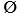 = 50 мм с распылителями (сухостав) в количестве 1 комплекта.


					© 2012. РГП на ПХВ «Институт законодательства и правовой информации Республики Казахстан» Министерства юстиции Республики Казахстан
				
Министр
генерал-лейтенант полиции
К. КасымовУтверждены
приказом Министра
внутренних дел
Республики Казахстан
от 15 января 2015 года № 21  Приложение 1
к Квалификационным требованиям,
предъявляемым к аварийно-спасательным
службам и формированиям
№
подпункта
Наименование оснащения
Единица
измерения
Количество
1.
Крепь горных выработок, применяемых на обслуживаемых объектах (металлическая, деревянная и т.д.)
комплект
3 каждого
вида
2.
Противопожарный трубопровод различного, 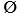 = 100, 125 и 159 мм с отводами для подключения промежуточных подсоединений


комплект
1
3.
Емкость для воды объемом 8,0- 10,0 м3
штук
1
4.
Насос водяной, производительностью 10,0-20,0 м3/час
штук
1
5.
Противень для создания очага пожара с горючей жидкостью
штук
1
6.
Схема учебного полигона
штук
1
7.
Теренкур, не менее L = 10,0 м
штук
1
8.
Выработка для установки ВПП (парашют) и замера количества воздуха, не менее L = 6,0 м
штук
1
9.
Конструкции из железобетонных блоков и плит 
комплект
1
№
подпункта
Наименование оснащения
Единица
измерения
Количество
1
2
3
4
1.
Буровую установку
комплект
1
2.
Пробуренный ствол скважины
1
3.
Обустроенную шахту на устье скважины  
1
4.
Обсадные колонны
метр
Согласно конструкции скважины
5.
Бурильную колонну
метр
10
6.
Выкидные мостки буровой установки
комплект
1
7.
Устьевое оборудование: комплект колонной головки и противовыбросового оборудования
комплект
1
8.
Гидравлический пульт управления противовыбросовым оборудованием
комплект
1
9.
Блок глушения и дросселирования 
комплект
1
10.
Резервуар и емкость для технической воды объемом 10 м3
штук
1
11.
Штурвалы ручного управления плашечными превенторами с отбойными щитами
штук
1
12.
Выкидные линии противовыбросового оборудования
комплект
1
13.
Шаровый кран с ключом управления
комплект
1
14.
Обратный клапан с приспособлением для открытия 
комплект
1
15.
Систему световой и звуковой сигнализации оповещения
комплект
1
16.
Устройство для определения направления ветра (конус, флюгер)
штук
1
17.
Средства пожаротушения
комплект
1
18.
Насос для подачи воды
штук
1
19.
Компрессор воздушный
штук
1
20.
Схему расположения учебного бурового полигона с нанесением элементов бурового, устьевого и противовыбросового, вспомогательного оборудования
штук
1
21.
Склад аварийного запаса: комплекты нестандартного аварийного оборудования
комплект
15
22.
Стенд для опрессовки устьевого и противовыбросового оборудования
комплект
1
23.
Ремонтный цех с металлорежущими и металлообрабатывающими станками
комплект
1
24.
Комплекты противовыбросового оборудования: универсальный и плашечные превентора с устьевой крестовиной, применяемых на обслуживаемых объектах
комплект
1
25.
Установка НГ-50 (натаскиватель комплекта противовыбросового оборудования на устье аварийной скважины)
комплект
1
26.
Учебная площадка для имитации ликвидации горящего открытого фонтана
комплект
1
27.
Учебная площадка для имитации наведения противовыбросового оборудования на устье скважины под давлением
комплект
1
28.
Учебная площадка для имитации сверления труб под давлением
комплект
1
29.
Учебная площадка для имитации срезания обсадных труб 
комплект
1
30.
Учебно-тренажерный комплекс для проведения практического тестирования физической и морально-психологической подготовки спасателей
комплект
1
31.
Средства пожаротушения 
комплект
1
32.
Схема учебного полигона
штук
2Приложение 2
к Квалификационным требованиям,
предъявляемым к аварийно-спасательным
службам и формированиям
№
подпункта
Наименование оснащения
Единица
измерения
Количество
1
2
3
4
1.
Звонок аварийной сигнализации
штук
1
2.
Телефон для связи дежурного (шахтный телефонный аппарат)
штук
1
3.
Металлическая крепь, применяемая на обслуживаемых объектах
рама
5
4.
Стойки деревянные для установки крепежных рам
рама
10
5.
Бетонит (шлакоблок)
штук
100
6.
Песок
м3
1
7.
Емкость для приготовления строительного раствора
штук
1
8.
Противопожарный трубопровод, 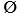 = 100, 125, 159 мм., проложенный по выработкам 


комплект
1
9.
Труба водоотводящая, 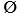 = 100 или 150 мм, с гидрозатвором


штук
1
10.
Труба для отбора проб воздуха, диаметром 35-40 мм, и отводом для отбора проб
штук
1
11.
Секции проемных труб, одна из которых с крышкой
штук
4
12.
Вентилятор проветривания учебной шахты с пусковой аппаратурой
комплект
1
13.
Вентилятор местного проветривания тупиковой выработки с пусковой аппаратурой
комплект
1
14.
Теренкур сечением 0,8 х 1,0 м2 длиной не менее 10 м
штук
1
15.
Гвозди (100-120 мм)
килограмм
3
16.
Скобы строительные
штук
30
17.
Брусья деревянные квадратного сечения (16 х 16 см или 18 х 18 см) в количестве, обеспечивающем возведение двухрядной перемычки в условиях учебной шахты
комплект
1
18.
Установка для создания задымленности
штук
1
19.
Тепловая камера с динамометрами для специальной подготовки (не менее 6 шт.), и калорифером  
комплект
1
20.
Термометр нормальный до +100о С
штук
1
21.
Психрометр
штук
1
22.
Вентиляционная труба длиной 20 м., для ВМП с тросом для ее подвески 
штук
1
23.
Компрессор воздушный производительностью не менее 5 м3/час
штук
1
24.
Емкость для воды (противопожарный резервуар) объемом 8-10 м3
штук
1
25.
Насос для подачи воды в противопожарный трубопровод производительностью 10-20 м3/час
штук
1
26.
Замерная станция для определения количества воздуха
штук
1
27.
Схема учебно-тренировочного комплекса с нанесением выработок, технических сооружений, электросети, пусковой аппаратуры и оборудования
экземпляр
1
28.
Средства пожаротушения 
комплект
1
29.
План ликвидации аварий учебной шахты
комплект
1Приложение 3
к Квалификационным требованиям,
предъявляемым к аварийно-спасательным
службам и формированиям